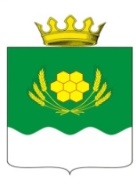 ГЛАВА КУРТАМЫШСКОГО МУНИЦИПАЛЬНОГО ОКРУГА КУРГАНСКОЙ ОБЛАСТИПОСТАНОВЛЕНИЕот 2 апреля 2024 года  № 1               г. КуртамышО начале формирования Общественной палаты Куртамышского муниципального округа Курганской области первого составаВ соответствии с Федеральным законом от 6 октября 2003 года № 131-ФЗ «Об общих принципах организации местного самоуправления в Российской Федерации», Уставом Куртамышского муниципального округа Курганской области, решением Думы Куртамышского муниципального округа Курганской области от 23 июня 2022 года № 90 «Об утверждении положения об Общественной палате Куртамышского муниципального округа Курганской области» Администрация Куртамышского муниципального округа Курганской областиОБЯЗЫВАЕТ: 1. Начать формирование Общественной палаты Куртамышского муниципального округа Курганской области первого состава.2. Предложить общественным объединениям, осуществляющим деятельность на территории Куртамышского муниципального округа Курганской области, выдвинуть кандидатов в состав Общественной палаты Куртамышского муниципального округа Курганской области первого состава (далее - кандидат) и представить в срок до 24 апреля 2024 года (включительно) следующие документы:1) заявление о желании включить своего представителя в состав Общественной палаты Куртамышского муниципального округа Курганской области первого созыва (далее – Общественная палата), оформленное решением руководящего органа общественного объединения, согласно приложению 1 к настоящему постановлению;2) протокол собрания или решение руководящего органа общественного объединения о выдвижении кандидата в Общественную палату;3) анкету местного общественного объединения;4) анкету кандидата в члены Общественной палаты согласно приложению 2 к настоящему постановлению;5) копию паспорта кандидата, которого предлагается включить в состав Общественной палаты;6) характеристику кандидата в члены Общественной палаты с изложением жизненного пути, трудовой и общественной деятельности;7) письменное согласие кандидата на выдвижение его в члены Общественной палаты Куртамышского муниципального округа Курганской области согласно приложению 3 к настоящему постановлению.3. Предложения по кандидатурам и документы, указанные в пункте 2 настоящего постановления, направлять по адресу: Курганская область, г. Куртамыш, ул. XII Партсъезда, 40, кабинет № 27, тел. 2-13-55, с 9.00 до 15.00, перерыв с 12.00 до 13.00 (кроме выходных и праздничных дней).4. Направить настоящее постановление в Думу Куртамышского муниципального округа Курганской области.5. Опубликовать настоящее постановление в районной газете «Куртамышская нива» и разместить на официальном сайте Администрации Куртамышского муниципального округа Курганской области.6. Контроль за выполнением настоящего постановления возложить на управляющего делами – руководителя аппарата Администрации Куртамышского муниципального округа Курганской области.Глава Куртамышского муниципального округа		              	     Курганской области		    					         А.Н.ГвоздевБулатова Г.В.21355Разослано по списку (см. на обороте)Приложение 1 к постановлению Администрации Куртамышского муниципального округа от ________________ № _____ «О начале формирования Общественной палаты Куртамышского муниципального округа Курганской области первого состава»Главе Куртамышского муниципального округа Курганской области_________________________ЗАЯВЛЕНИЕ	Предлагаем включить в перечень кандидатов в члены Общественной палаты Куртамышского муниципального округа Курганской области первого состава ___________________________________________________________,(фамилия, имя, отчество (при наличии) кандидата) выдвинутого (ую) решением ________________________________________________(наименование руководящего органа общественного объединения) от «___» ___________ 20__ г., протокол №_____ . Руководитель		_________________		__________________			             (подпись)			 (расшифровка подписи)Управляющий делами – руководитель аппарата Администрации Куртамышского муниципального округаКурганской области								Г.В. БулатоваПриложение 2 к постановлению Администрации Куртамышского муниципального округа от ________________ № _____  «О начале формирования Общественной палаты Куртамышского муниципального округа Курганской области первого состава»Анкета кандидата в члены Общественной палаты Куртамышского муниципального округа Курганской области первого созыва(заполняется собственноручно)(при наличии)10. Выполняемая работа с начала трудовой деятельности (включая учебу в высших и средних специальных учебных заведениях, военную службу, работу по совместительству, предпринимательскую деятельность и т.п.).11. Государственные  награды,  иные  награды  и знаки отличия, почетные звания, поощрения12. Домашний адрес, номер домашнего, рабочего, сотового телефона, адрес электронной почты либо иной вид связи«___» _________ 20__ г. 		___________ ________________________					       (подпись)            (расшифровка подписи)Управляющий делами – руководитель аппарата Администрации Куртамышского муниципального округаКурганской области								Г.В. БулатоваПриложение 3 к постановлению Администрации Куртамышского муниципального округа от ________________ № _____ «О начале формирования Общественной палаты Куртамышского муниципального округа Курганской области первого состава»Главе Куртамышского муниципального округа Курганской области __________________________от ________________________________________________________________ЗАЯВЛЕНИЕ-СОГЛАСИЕ	Я, ___________________________________________________________________,				(фамилия, имя, отчество (при наличии))дата рождения «___» _____________ г. р., проживающий(ая) по адресу: _______________________________________________________________________________________,_____________________________________________________________________________		 (место работы/службы, должность; в случае отсутствия - род занятий;_____________________________________________________________________________,		контактный телефон)даю согласие на членство в Общественной палате Куртамышского муниципального округа Курганской области первого состава.	В соответствии со статьей 9 Федерального закона от 27.07.2006 г. № 152-ФЗ «О  персональных данных» и в целях обеспечения взаимодействия жителей Куртамышского муниципального округа с органами местного самоуправления Куртамышского муниципального округа даю согласие Главе Куртамышского муниципального округа Курганской области, Думе Куртамышского муниципального округа Курганской области на получение/сообщение сведений обо мне, которые могут быть получены в документальной/электронной/устной (по телефону) форме в течение всего срока моих полномочий.	Настоящее согласие может быть отозвано мной в письменной форме.«___» _________ 20__ г. 		___________ ________________________					       (подпись)            (расшифровка подписи)Управляющий делами – руководитель аппарата Администрации Куртамышского муниципального округаКурганской области								Г.В. БулатоваПриложение 4 к постановлению Администрации Куртамышского муниципального округа от ________________ № _____ «О начале формирования Общественной палаты Куртамышского муниципального округа Курганской области первого состава»Примерная форма согласияна обработку персональных данных кандидата	Я, ___________________________________________________________________,				(фамилия, имя, отчество (при наличии))паспорт серия ________ номер ___________, кем и когда выдан _______________________________________________________________________, проживающий(ая) по адресу ______________________________________________,настоящим даю свое согласие на обработку персональных данных, к которым относятся: фамилия, имя, отчество, дата рождения, данные документа, удостоверяющего личность, адрес места жительства, место учебы, образование, контактная информация (номер телефона, электронный адрес), информация об участии в общественных объединениях, сведения о трудовой деятельности, сведения о государственных наградах, иных наградах и знаках отличия, почетных званиях, поощрениях, иные персональные данные, указанные мной в анкете.Я даю согласие на обработку персональных данных в целях участия в формировании Общественной палаты Куртамышского муниципального Курганской области первого состава.Настоящее согласие предоставляется на осуществление любых действий в отношении персональных данных, которые необходимы для достижения указанных выше целей, включая сбор, запись, систематизацию, накопление, хранение, уточнение (обновление, изменение), извлечение, использование, передачу (распространение, предоставление, доступ), обезличивание, блокирование, удаление, уничтожение персональных данных, а также осуществление любых иных действий, предусмотренных действующим законодательством Российской Федерации.Я проинформирован(а), что Глава Куртамышского муниципального округа Курганской области, Дума Куртамышского муниципального округа Курганской области, гарантируют обработку персональных данных в соответствии с действующим законодательством Российской Федерации как с использованием средств автоматизации, так и без использования таких средств.Данное согласие действует с момента подписания настоящего соглашения до достижения целей обработки персональных данных Главой Куртамышского муниципального округа Курганской области и Думой Куртамышского муниципального округа Курганской области.Данное согласие может быть отозвано по моему письменному заявлению.Настоящим я подтверждаю, что при необходимости и для достижения указанных выше целей Глава Куртамышского муниципального округа Курганской области и Дума Куртамышского муниципального округа Курганской области, вправе в необходимом объеме раскрывать персональные данные третьим лицам, их агентам и иным уполномоченным лицам.«___» _________ 20__ г. 		___________ ________________________					       (подпись)            (расшифровка подписи)Управляющий делами – руководитель аппарата Администрации Куртамышского муниципального округаКурганской области								Г.В. Булатова1. ФамилияИмяОтчество2. Число, месяц, год и место рождения3. Гражданство4. Образование (когда и какие учебные заведения окончили) Квалификация по диплому5. Послевузовское профессиональное образование: аспирантура, адъюнктура, докторантура (наименование образовательной или научной организации)Ученая степень, ученое звание6. Участие в общественных объединениях (наименование общественного объединения)Работа на выборных должностях7. Членство в политических партиях (наименование партии)8. Наличие не снятой или не погашенной в установленном федеральным законом порядке судимости9. Прогнозируемая сфера специализации в работе Общественной палаты Курганской областиДолжность (с указанием организации)Адрес, телефон организации13. Паспорт или документ, его заменяющий(серия, номер, кем и когда выдан)(серия, номер, кем и когда выдан)14. Дополнительные сведения: